حضرات السادة والسيدات،تحية طيبة وبعد،1	يسرني إحاطتكم علماً بأن الاتحاد الدولي للاتصالات (ITU) يواصل تنظيم سلسلة الحلقات الدراسية الإلكترونية وورش العمل "مكافحة تزييف وسرقة أجهزة تكنولوجيا المعلومات والاتصالات". وستُعقد الحلقة 2: " النُهُج العالمية بشأن مكافحة تزييف أجهزة الاتصالات/تكنولوجيا المعلومات والاتصالات وسرقة الأجهزة المتنقلة" كحدث حضوري تتاح فيه المشاركة عن بُعد يوم 13 أكتوبر 2023 من الساعة 09:30 إلى الساعة 17:30 بتوقيت وسط أوروبا الصيفي، في مقر الاتحاد في جنيف، سويسرا. وستُعرض معلومات تفصيلية عن قاعة الاجتماع على الشاشات الموجودة عند مدخل مقر الاتحاد.2	وستُعقد ورشة العمل بالترادف مع اجتماع لجنة الدراسات 11 لقطاع تقييس الاتصالات الذي سيُعقد في الفترة من 10 إلى 20 أكتوبر 2023 في نفس المكان. 3	وستؤدي ورشة العمل هذه دوراً مهماً في الجمع بين مختلف أصحاب المصلحة بمن فيهم ممثلو المنظمات الدولية المختلفة لمعالجة القلق المتزايد بشأن التزييف في مجال أجهزة تكنولوجيا المعلومات والاتصالات (ICT) فضلاً عن سرقة الأجهزة المتنقلة. 4	وتهدف ورشة العمل هذه إلى توفير منصة لتبادل وجهات النظر بين جميع أصحاب المصلحة والمنظمات الدولية بشأن السبيل المحتمل للمُضي قُدماً لوقف انتشار وتداول أجهزة تكنولوجيا المعلومات والاتصالات المزيفة في العالم، فضلاً عن وقف تداول الأجهزة المتنقلة المسروقة. كما ستوفر فرصة لمناقشة الاتجاه المحتمل للتعاون بين الاتحاد والمنظمات الدولية الأخرى بشأن هذه المسائل.5	وستُعقد ورشة العمل باللغة الإنكليزية فقط.6	وباب المشاركة في ورشة العمل مفتوح أمام الدول الأعضاء في الاتحاد وأعضاء قطاعاته والمنتسبين إليه والمؤسسات الأكاديمية المنضمة إليه ولأي فرد من أي بلد عضو في الاتحاد يرغب في المساهمة في العمل. ويشمل ذلك أيضاً الأفراد الأعضاء في المنظمات الدولية والإقليمية والوطنية وأصحاب المصلحة المهتمين بما فيهم شركات تشغيل الاتصالات وهيئات التنظيم والمنظمات المعنية بوضع المعايير (SDO) والمؤسسات المالية. والمشاركة في ورشة العمل مجانية، ولن تقدَّم أي منح للمشاركة فيها.7	وستتاح جميع المعلومات ذات الصلة المتعلقة بورشة العمل بما في ذلك مشروع البرنامج في الموقع الإلكتروني للحدث هنا: . وسيتم تحديث الصفحة الإلكترونية للحدث بانتظام كلما أتيح المزيد من المعلومات. ويشجَّع المشاركون على المواظبة على زيارة الصفحة الإلكترونية للاطلاع على أحدث المعلومات.8	ويتاح للمندوبين استخدام مرافق الشبكة المحلية اللاسلكية في أماكن القاعات الرئيسية للاجتماعات في الاتحاد. وتوجد أيضاً معلومات تفصيلية في الموقع الإلكتروني لقطاع تقييس الاتصالات (http://www.itu.int/ITU-T/edh/faqs-support.html).9	ويعرض عدد من الفنادق في جنيف أسعاراً تفضيلية للمندوبين الذي يحضرون اجتماعات الاتحاد، وتقدم هذه الفنادق بطاقة تتيح لحاملها الاستفادة مجاناً من خدمة النقل العام في جنيف. ويمكن الاطلاع على قائمة بالفنادق المشاركة وتوجيهات بشأن كيفية طلب التخفيضات في الموقع التالي: http://itu.int/travel/.10	ولتمكين مكتب تقييس الاتصالات من اتخاذ الترتيبات اللازمة المتعلقة بتنظيم ورشة العمل، أكون ممتناً لو تكرمتم بالتسجيل بأسرع وقت ممكن من خلال الاستمارة الإلكترونية المتاحة في صفحة الموقع الإلكتروني، ولكن في موعد أقصاه 6 أكتوبر 2023. ويرجى ملاحظة أن التسجيل المسبق للمشاركين في ورش العمل إلزامي ويجري عبر الإنترنت حصراً. والمشاركة في هذه الورشة مجانية ومفتوحة للجميع.11	وأود أن أذكّركم بأن على مواطني بعض البلدان الحصول على تأشيرة للدخول إلى سويسرا وقضاء بعض الوقت فيها. ويجب طلب التأشيرة قبل تاريخ بدء ورشة العمل بأربعة (4) أسابيع على الأقل، والحصول عليها من المكتب (السفارة أو القنصلية) الذي يمثل سويسرا في بلدكم، أو من أقرب مكتب من بلد المغادرة في حالة عدم وجود مثل هذا المكتب في بلدكم، وإلا فمن أقرب مكتب لها من بلد المغادرة في حالة عدم وجود مثل هذا المكتب في بلدكم.وإذا واجهت الدول الأعضاء في الاتحاد أو أعضاء القطاع أو المنتسبون أو أعضاء الهيئات الأكاديمية مشاكل بهذا الشأن، يمكن للاتحاد، بناءً على طلب رسمي منهم إلى مكتب تقييس الاتصالات، التدخل لدى السلطات السويسرية المختصة لتيسير إصدار التأشيرة على أن يتم ذلك في غضون الفترة المذكورة المحددة بأربعة أسابيع. وينبغي تقديم أي طلب من هذا القبيل بوضع علامة في المربع المناسب في استمارة التسجيل قبل الحدث بمدة لا تقل عن أربعة أسابيع. وينبغي إرسال الطلبات إلى قسم السفر في الاتحاد (travel@itu.int) حاملة عبارة "دعم طلب تأشيرة".وتفضلوا بقبول فائق التقدير والاحترام.سيزو أونوي
مدير مكتب تقييس الاتصالات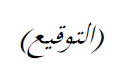 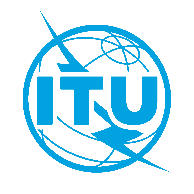 الاتحـاد الدولـي للاتصـالاتمكتب تقييس الاتصالاتجنيف، 5 يوليو 2023المرجع:TSB Circular 119
 TSB Events/DAإلى:-	إدارات الدول الأعضاء في الاتحاد؛-	أعضاء قطاع تقييس الاتصالات بالاتحاد؛-	المنتسبين إلى قطاع تقييس الاتصالات؛-	الهيئات الأكاديمية المنضمة إلى الاتحادنسخة إلى:-	رؤساء لجان الدراسات ونوابهم؛-	مدير مكتب تنمية الاتصالات؛-	مدير مكتب الاتصالات الراديوية؛-	مديري المكاتب الإقليمية للاتحادللاتصال:Denis ANDREEVإلى:-	إدارات الدول الأعضاء في الاتحاد؛-	أعضاء قطاع تقييس الاتصالات بالاتحاد؛-	المنتسبين إلى قطاع تقييس الاتصالات؛-	الهيئات الأكاديمية المنضمة إلى الاتحادنسخة إلى:-	رؤساء لجان الدراسات ونوابهم؛-	مدير مكتب تنمية الاتصالات؛-	مدير مكتب الاتصالات الراديوية؛-	مديري المكاتب الإقليمية للاتحادالهاتف:+41 22 730 5780إلى:-	إدارات الدول الأعضاء في الاتحاد؛-	أعضاء قطاع تقييس الاتصالات بالاتحاد؛-	المنتسبين إلى قطاع تقييس الاتصالات؛-	الهيئات الأكاديمية المنضمة إلى الاتحادنسخة إلى:-	رؤساء لجان الدراسات ونوابهم؛-	مدير مكتب تنمية الاتصالات؛-	مدير مكتب الاتصالات الراديوية؛-	مديري المكاتب الإقليمية للاتحادالفاكس:+41 22 730 5853إلى:-	إدارات الدول الأعضاء في الاتحاد؛-	أعضاء قطاع تقييس الاتصالات بالاتحاد؛-	المنتسبين إلى قطاع تقييس الاتصالات؛-	الهيئات الأكاديمية المنضمة إلى الاتحادنسخة إلى:-	رؤساء لجان الدراسات ونوابهم؛-	مدير مكتب تنمية الاتصالات؛-	مدير مكتب الاتصالات الراديوية؛-	مديري المكاتب الإقليمية للاتحادالبريد الإلكتروني:tsbevents@itu.intإلى:-	إدارات الدول الأعضاء في الاتحاد؛-	أعضاء قطاع تقييس الاتصالات بالاتحاد؛-	المنتسبين إلى قطاع تقييس الاتصالات؛-	الهيئات الأكاديمية المنضمة إلى الاتحادنسخة إلى:-	رؤساء لجان الدراسات ونوابهم؛-	مدير مكتب تنمية الاتصالات؛-	مدير مكتب الاتصالات الراديوية؛-	مديري المكاتب الإقليمية للاتحادالموضوع:ورشة عمل ينظمها الاتحاد بشأن مكافحة تزييف وسرقة أجهزة تكنولوجيا المعلومات والاتصالات الحلقة 2: "النُهُج العالمية بشأن مكافحة تزييف أجهزة الاتصالات/تكنولوجيا المعلومات والاتصالات وسرقة الأجهزة المتنقلة" (جنيف، 13 أكتوبر 2023)ورشة عمل ينظمها الاتحاد بشأن مكافحة تزييف وسرقة أجهزة تكنولوجيا المعلومات والاتصالات الحلقة 2: "النُهُج العالمية بشأن مكافحة تزييف أجهزة الاتصالات/تكنولوجيا المعلومات والاتصالات وسرقة الأجهزة المتنقلة" (جنيف، 13 أكتوبر 2023)